How to Order from Mountaineer Food Bank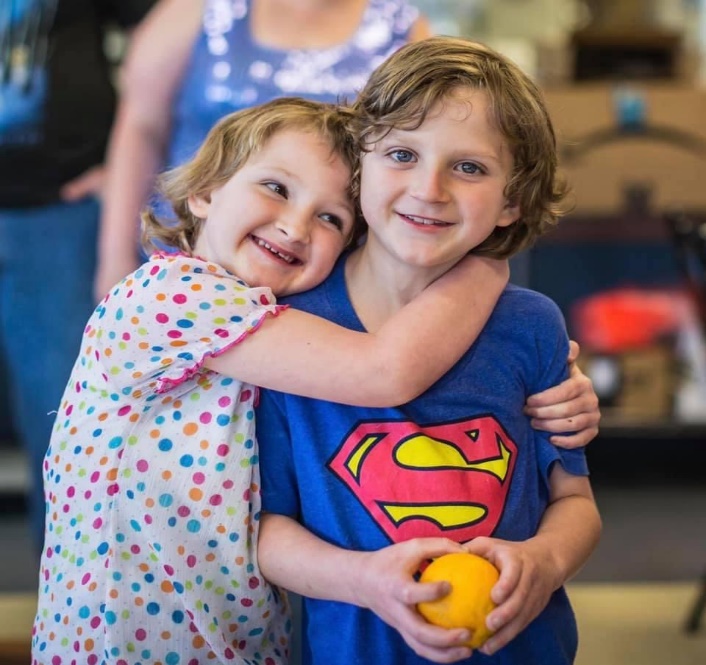 Step 1www.mountaineerfoodbank.org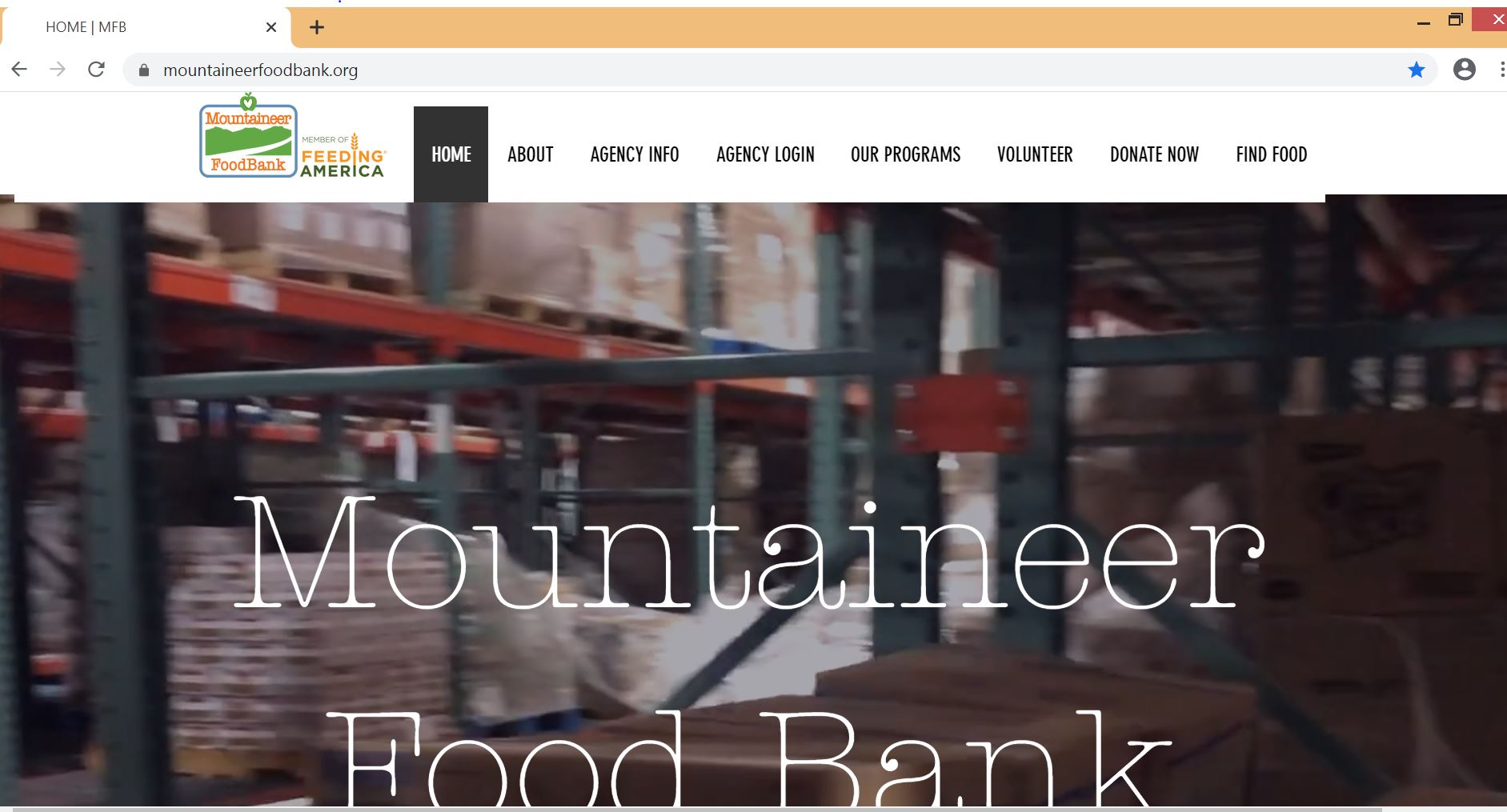 Step 2Click Agency LoginStep 3Enter your Information and click Login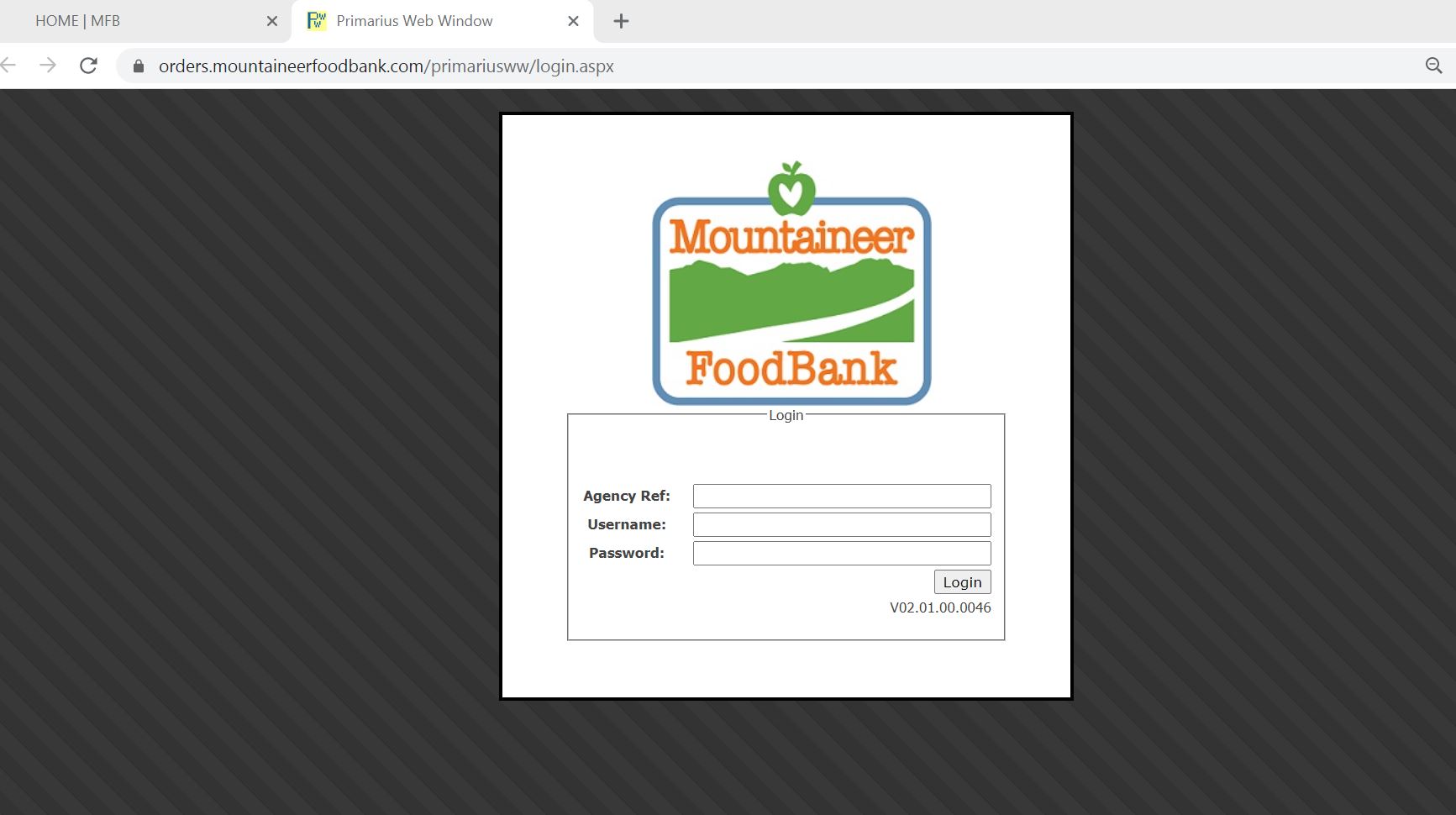 Step 4Review the Home Tab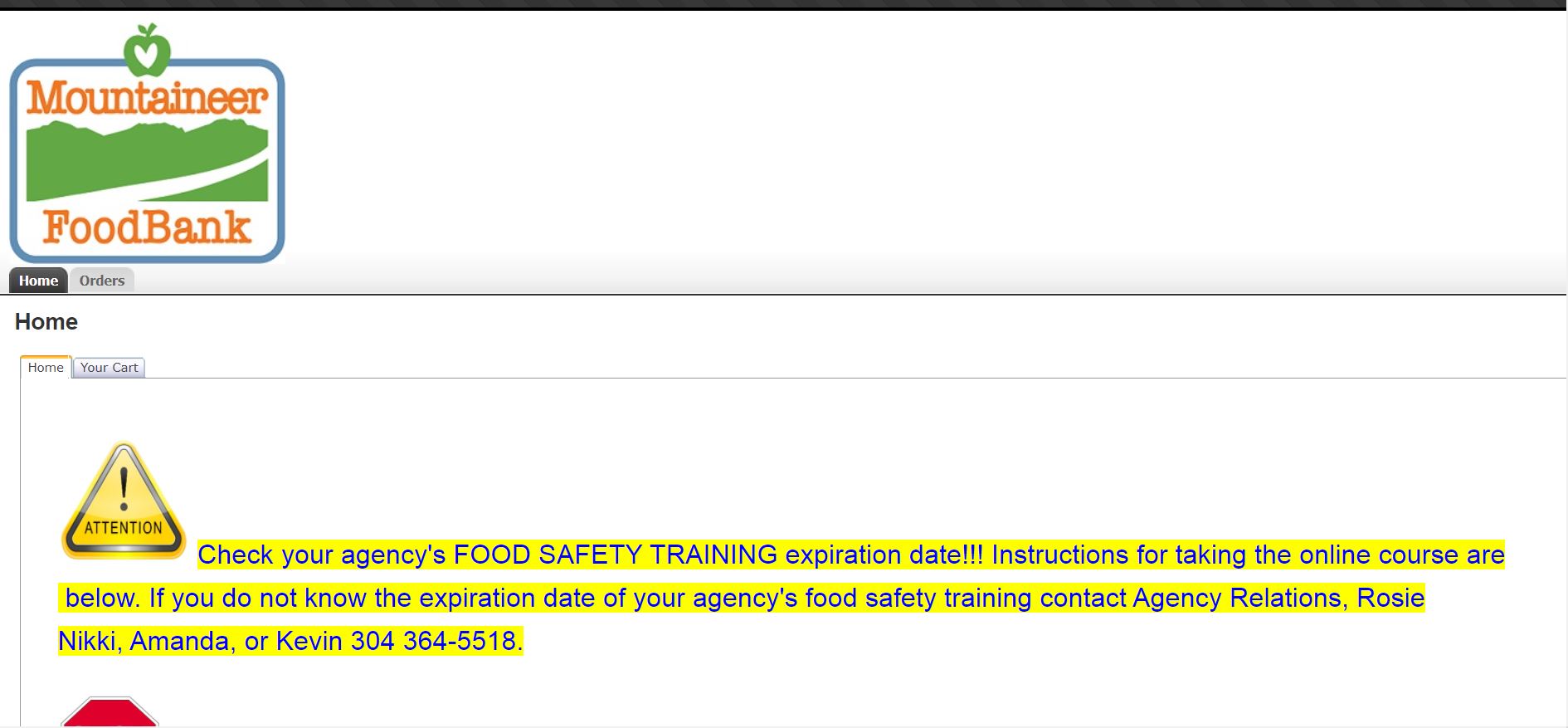 Step 5Scroll to the right hand side of the page to place an order.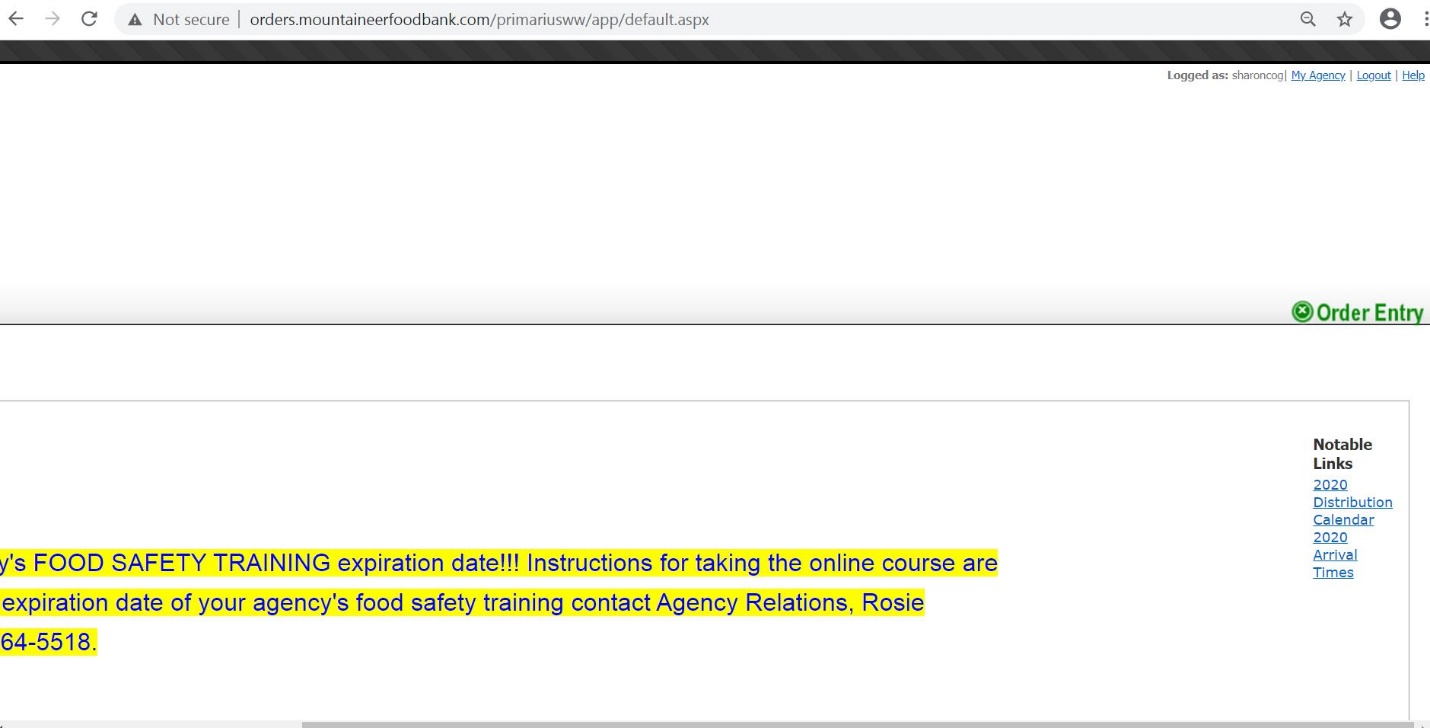 Step 6Complete Order Delivery Method & Click Continue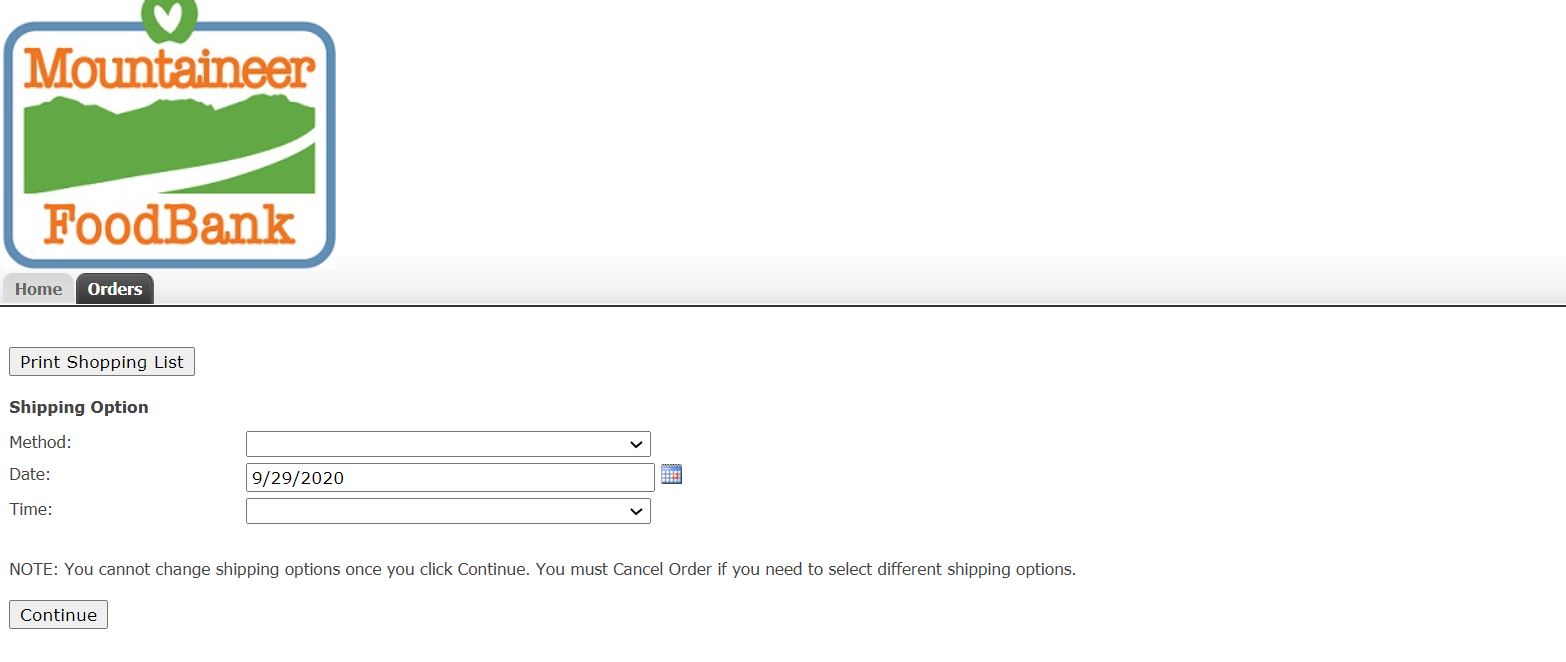 Step 7Access the Inventory Page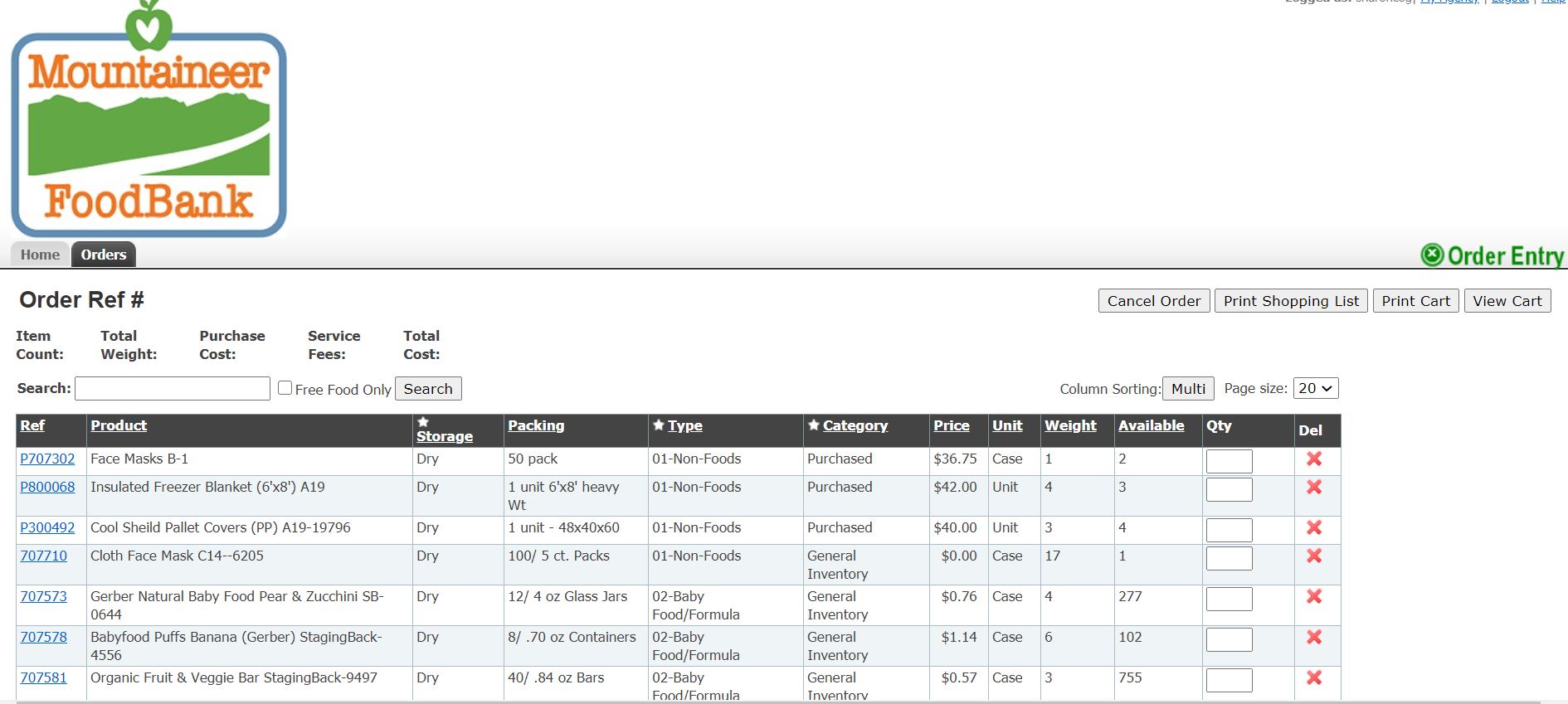 Step 8Understanding Product Categories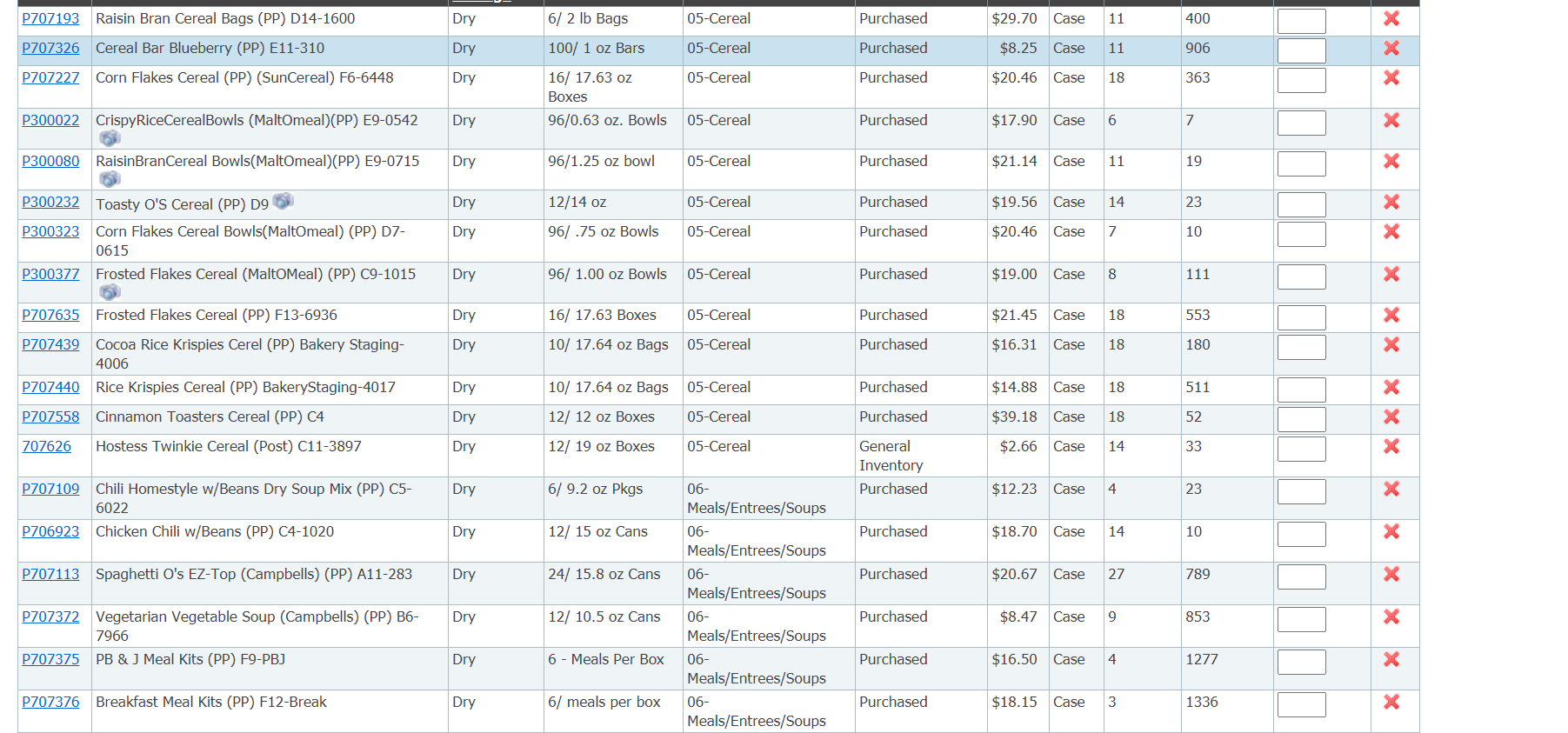 FeesOccasionally MFB has products available at no charge. There is no transportation fee added to these items. Step 9Checking Out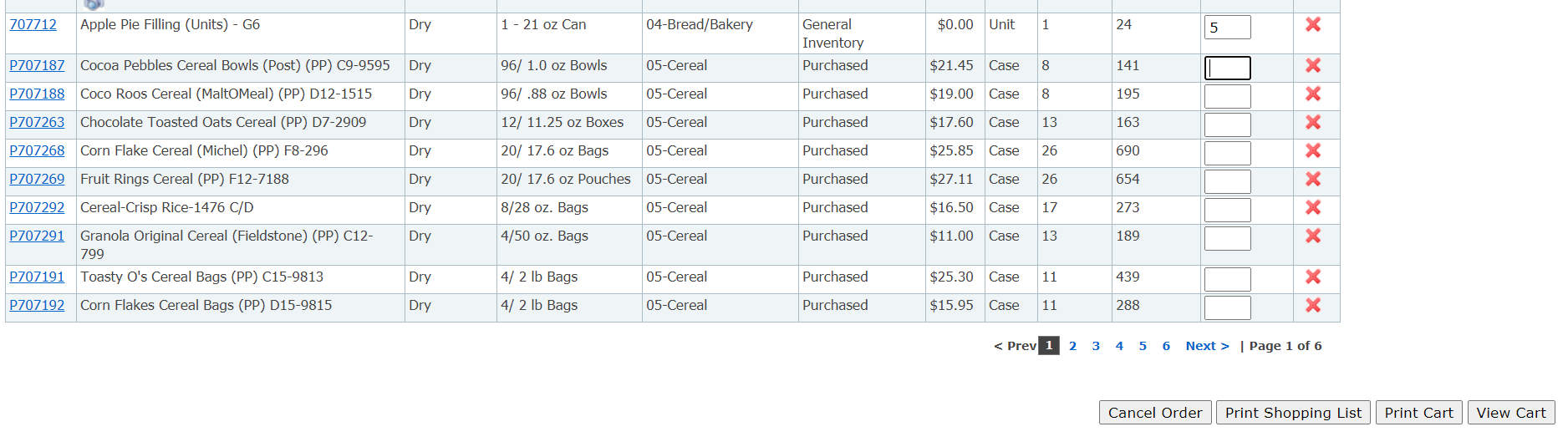 Step 10Complete Order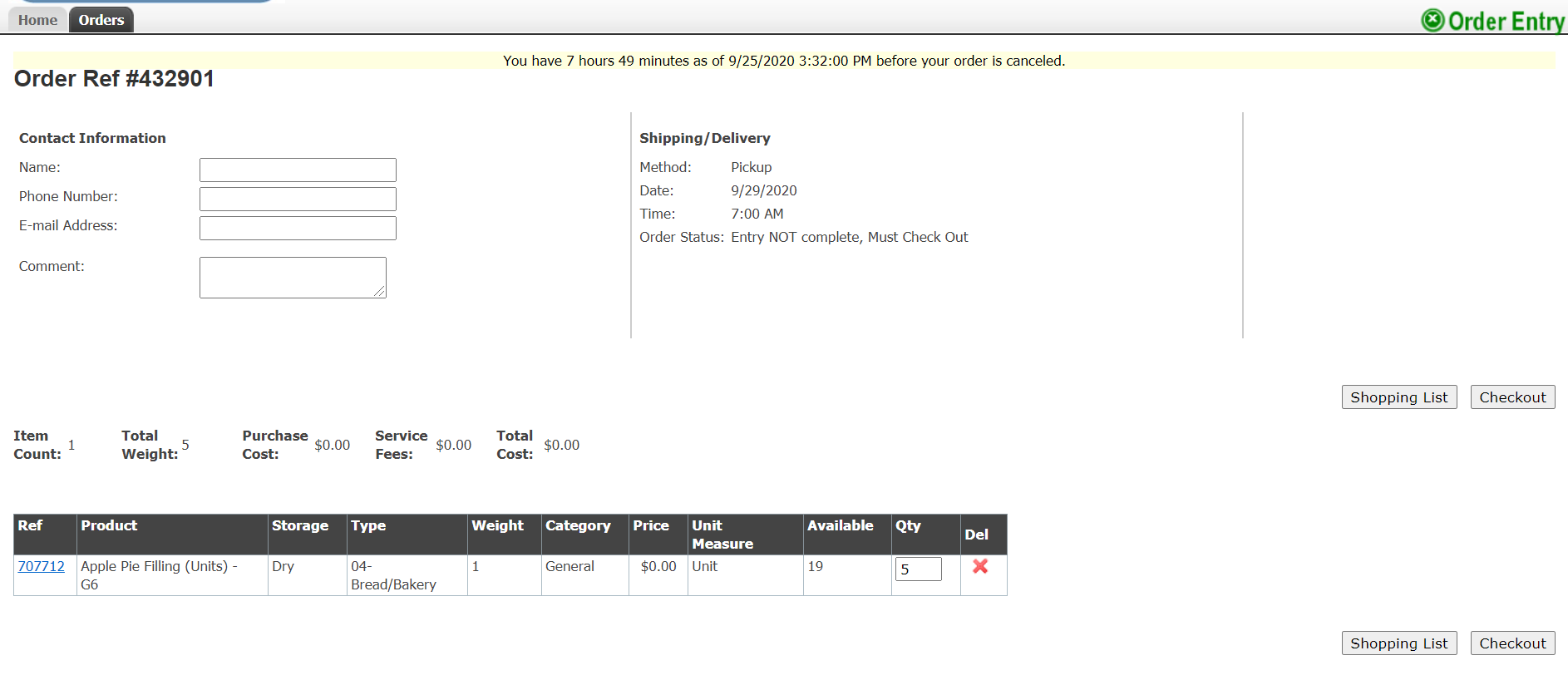 Enter in your contact information.Confirm your delivery date matches the MFB Delivery Calendar for your county.Confirm your product order.Manually calculate your transportation and service costs so you know what to expect when MFB gives you the receipt of invoice. Any agencies picking up at Mountaineer Food Bank will not be charged a transportation fee. If there is a product that you do not want in the cart anymore hit the red “X”.If you want to cancel your order please close out and it will cancel itself automatically in 8 hours.If everything is correct and you want to continue, please select “Check Out” If you have any problems please contact our Inventory Clerk at (304)364-5525.Step 11FinishedCongratulations! Your Order is completed! Please select the pdf file and bring it with you to pick up your order. Please keep a copy of your order confirmation and invoice for at least 4 years.Mountaineer Food Bank will provide you with a receipt of invoice. Please use the receipt of invoice to make a payment to Mountaineer Food Bank within 14 days.Please mail the payment to: Mountaineer Food Bank484 Enterprise DriveGassaway, WV 26624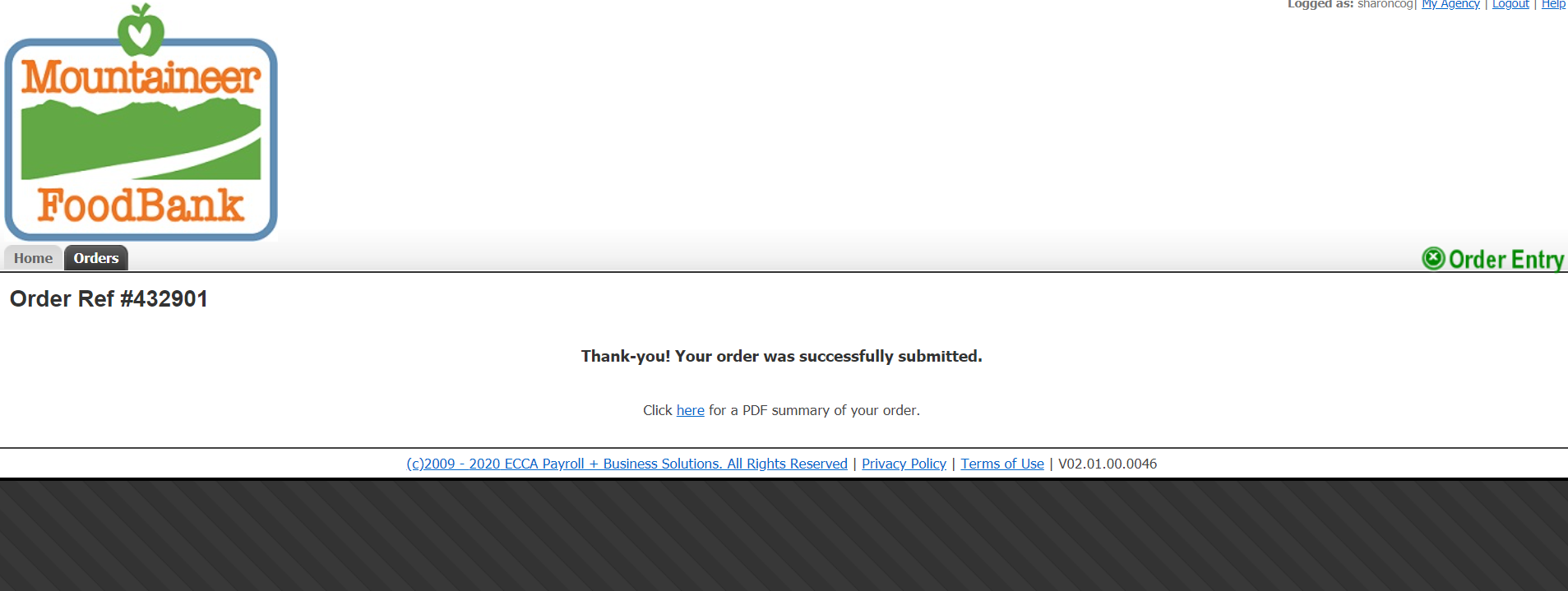 Please remember orders must be placed a minimum of 2 ½ MFB business days by 1:00 PM prior to the delivery or pickup date. All changes made to orders after 1:00 PM, 2 ½ MFB business days before delivery or pickup OR any agency who does not pickup their order will be charged a $20.00 restocking fee.Product CategoryService CostTransportation CostGeneral Inventory$0.19 per pound$0.08 per poundUSDA$0.00$0.00Dairy, Bakery, Produce$0.10 per pound$0.00Purchase ProgramAs Stated $0.00